JAYSON  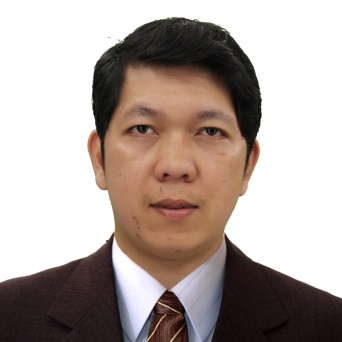 Jayson-393132@2freemail.com 		Objective:To obtain position as a member of your Spend Management team that utilizes my skills, work ethic, achievements and no-nonesense negotiating abilities.Skills and Abilities:Knowledge in  Microsoft Office Application, Can install Software Application Familiar in computer hardware, and Basic computer Trouble ShootingSelf motivated and ambitious with strong desire to succeed in the field of work.Ability to adopt to new environment and willingness to learn.Flexible can work in pressure time,hardworking,loyal ang honestVisa Status : Visit VisaWork Experience:Warehouse Assistant  / fork lift and Reach truck OperatorUAE Fork Lift License Holder  Dubai, United Arab EmiratesNov. 20, 2012 – Nov. 20, 2017Job Description:Receiving,moving checking and storing incoming goodsChecking and inspecting goods received and ensuring they are accurate quantityPackaging and labeling products before they are dispatchedPicking and packing,moving and organizing stockLoading and unloading lorries,van and other vehicleOperating Forklift, Reach truck, LLOP and High level picker MachineCan use a RF scannerHave knowledge in Microsoft office application Excel and SAP systemForklift Operator:Aug. 10,2018 – Feb 15, 2019Job DescriptionProvide the needs of production area to fulfill their taskChecking the condition and quantity of materialsLoading and Unloading of materials in receiving areaMaintaining the Good condition of equipmentSales Man                                                   Oct.15, 2011 - April.15, 2012   Job DescriptionCustomer service, Ensure high standard of customer service.Assists customers regarding product information in a friendly, professional and convincing manner.Responsible for the maintenance and replenishment of products and monitoring of stocks movement.Assist and Approach the customers in a warm and friendly manner.Worked flexible at any time especially rush.Provide good customer service and ensure that the customers are prioritized at all times.Fallow the Rules and Regulations and standard of the Company.Sales ManDepartment storeJan.10, 2011-July 10, 2011Greet and welcoming the customer when they enter the store.Demonstraete product and services to existing potential customer and assist in selecting those best suited to their needs.Be friendly with them and to make sure that customer will be attended importantly.Responsible for monthly inventory of items.Receptionist cum Administrator Assistant      Feb.2010-Nov. 2010JBC Food Incorporated Company Makati,Manila PhilippinesReceive direct and relay telephone messages,e-mail fax messages.Pick up and deliver e-mailAssist in the planning and preparation meetings,conference and telephone calls.Provide word processing and secretarial support.ON JOB TRAINEE –OJT-ASIAN TECHNOLOGIES COMPUTER CORPORATION (REDFOX)Dona hemady Ave. new Manila Quezon City Philippines.EDUCATIONAL BACKGROUNDCollege:  ASIAN INSTITUTE OF COMPUTER STUDIES-COMPUTER TECHNOLOGY-                        2005-2007Lagro Quezon City PhilippinesSecondary:Sapang palay National High School                 2004-2005                  Sapang palay City of  San Jose Del Monte BulacanPrimary:   Lambakin Elementary School                  Meycauayan Bulacan             1999-2000PERSONAL DATABirth of Date:      March 06, 1988Age:                   31Height:                5’7Weight:               135 ‘ lbsCitezenship:        FilipinoLanguage Spoken: English / Tagalog                              ________________________